CUPE LOCAL 3523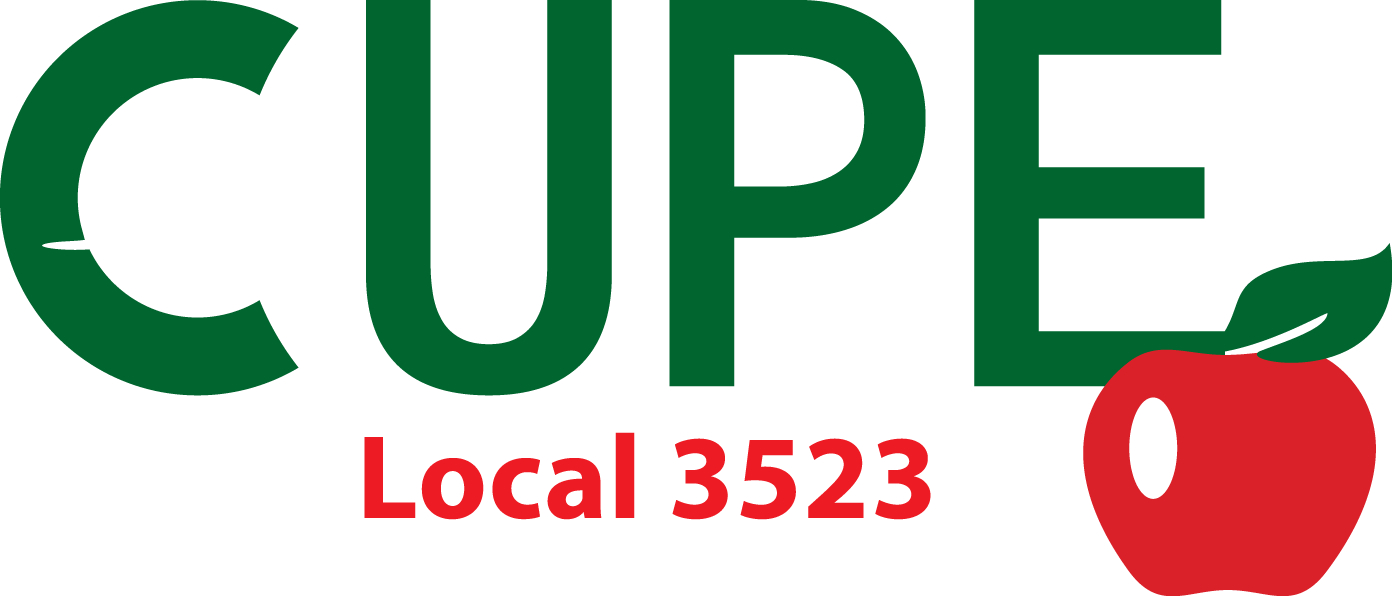 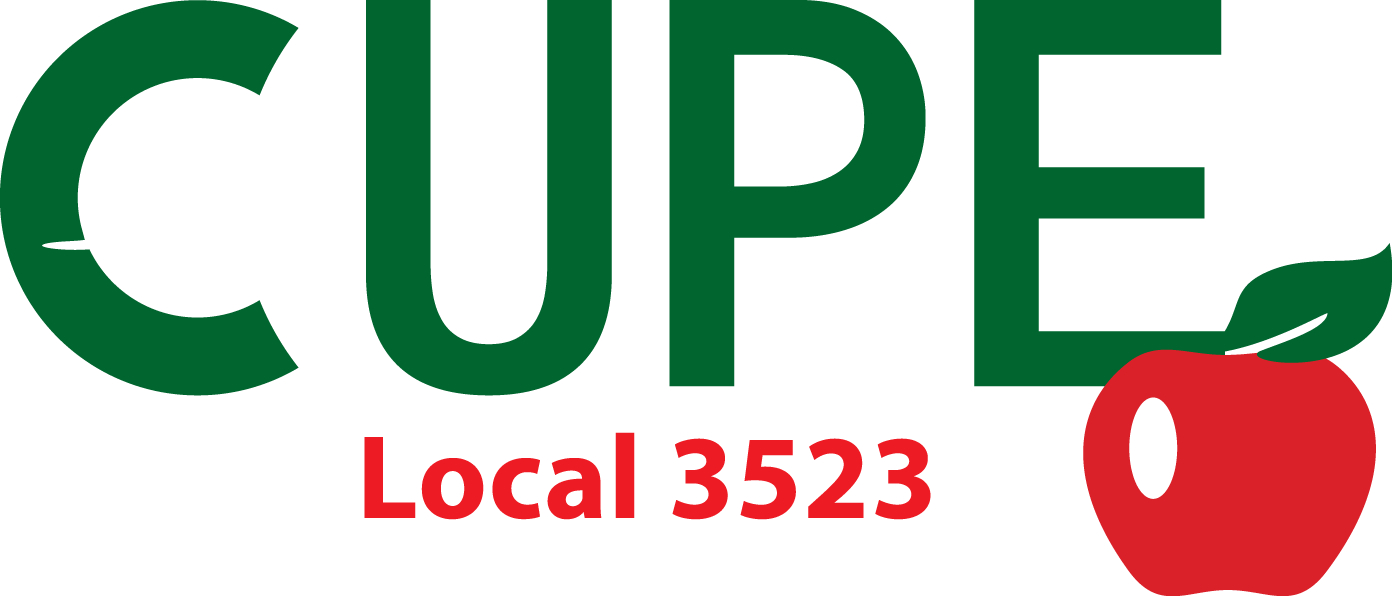 	 GENERAL MEETING	February 18, 2017Welcome and Roll Call of OfficersReading of the Equality StatementNew MembersMinutes of Previous General Meeting – January 14, 2017 Business ArisingSecretary-Treasurer’s ReportCorrespondence Shop Steward ReportsCommittee ReportsNominations and Election Social Justice Committee MemberSwearing in of New Union Officers/Stewards Unfinished BusinessNew BusinessInformationGood of the UnionDrawsAdjournmentNext General Meeting will be held Saturday, March 11, 2017 at 9:30 amHollywood Road Education Services – Room 2Election to Nominate Five (5) Delegates to CUPE BC ConventionSocial FootprintBylawsDrivers’ AbstractsClothing Allowance10 Month Employees Work Last Week of July, First Week of AugustClerical Work Overload